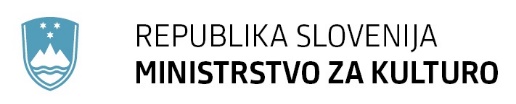                     ARHIV REPUBLIKE SLOVENIJE Zvezdarska ulica 1, 1002 Ljubljana	T: 01 241 42 00	F: 01 241 42 76	E: ars@gov.si	www.arhiv.gov.siŠtevilka: 100-55/2022-3340-1Datum:   7. 12. 2022Na podlagi prvega odstavka 25. člena Zakona o delovnih razmerjih (Uradni list RS, št. 21/13, 78/13 – popr., 47/15 – ZZSDT, 33/16 – PZ-F, 52/16, 15/17 – odl. US, 22/19 – ZPosS, 81/19, 203/20 – ZIUPOPDVE, 119/21 – ZČmlS-A, 202/21 – odl. US, 15/22 in 54/22 – ZUPŠ-1) Ministrstvo za kulturo, Arhiv Republike Slovenije, Zvezdarska ulica 1, 1000 Ljubljana, objavlja prosto strokovno tehnično delovno mestoARHIVSKI TEHNIK (šifra 65) v Sektorju – slovenski filmski arhivKandidati, ki se bodo prijavili na prosto delovno mesto, morajo poleg splošnih pogojev, ki jih določajo predpisi s področja delovnega prava, izpolnjevati še naslednje pogoje: srednje tehniško in drugo strokovno izobraževanje/srednja strokovna izobrazba – 0388 interdisciplinarne izobraževalne aktivnosti /izidi, pretežno družbene vede, novinarstvo in informacijska znanost, 0788 interdisciplinarne izobraževalne aktivnosti /izidi, pretežno tehnika, proizvodne tehnologije in gradbeništvo ali srednje splošno izobraževanje/srednja splošna izobrazba,6 mesecev delovnih izkušenj,strokovni izpit iz arhivske dejavnosti.Kot delovne izkušnje se šteje delovna doba na delovnem mestu, za katero se zahteva ista stopnja izobrazbe in čas pripravništva v isti stopnji izobrazbe, ne glede na to, ali je bilo delovno razmerje sklenjeno oziroma pripravništvo opravljeno pri istem ali pri drugem delodajalcu. Za delovne izkušnje se štejejo tudi delovne izkušnje, ki jih je javni uslužbenec pridobil z opravljanjem del na delovnem mestu, za katero se zahteva za eno stopnjo nižja izobrazba, razen pripravništva v eno stopnjo nižji izobrazbi. Kot delovne izkušnje se upošteva tudi delo na enaki stopnji zahtevnosti, kot je delovno mesto, za katero oseba kandidira. Delovne izkušnje se dokazujejo z verodostojnimi listinami, iz katerih sta razvidna čas opravljanja dela in stopnja izobrazbe. Izbrani kandidat, ki nima opravljenega strokovnega izpita iz arhivske dejavnosti, bo moral le tega opraviti najkasneje v roku enega leta od sklenitve delovnega razmerja, v skladu z tretjim odstavkom 54. člena Zakona o varstvu dokumentarnega in arhivskega gradiva ter arhivih (Uradni list RS, št. 30/06 in 51/14).Naloge delovnega mesta so:vodenje centralne evidence filmskega arhivskega gradiva v računalniški in klasični obliki,kontrola nad pogoji hrambe v filmskih arhivskih depojih,sodelovanje pri prevzemih filmskega arhivskega gradiva, priprava in izbira gradiva,izvajanje materialnega varovanja in reproduciranja filmskega arhivskega gradiva v arhivskih depojih,urejanje in popisovanje filmskega arhivskega gradiva,sodelovanje pri izvajanju uporabe filmskega arhivskega gradiva za raziskovalne, kulturno-prosvetne, komercialne in druge namene.Prednost pri izbiri bodo imeli kandidati:usposobljeni za izvajanje ustreznih postopkov materialnega varstva in obdelave filmskega gradiva,z znanjem uporabe specialne opreme za tehnično obdelavo filmskega traku in drugih.Prijava mora vsebovati:pisno izjavo kandidata o izpolnjevanju pogoja glede zahtevane izobrazbe, iz katere mora biti razvidna stopnja, smer izobrazbe, datum zaključka izobraževanja ter ustanova, na kateri je bila izobrazba pridobljena,pisno izjavo kandidata o vseh dosedanjih zaposlitvah, iz katere je razvidno izpolnjevanje pogoja glede zahtevanih delovnih izkušenj. V izjavi kandidat navede datum sklenitve in datum prekinitve delovnega razmerja pri posameznemu delodajalcu, kratko opiše delo, ki ga je opravljal pri tem delodajalcu, ter navede stopnjo zahtevnosti delovnega mesta, pisno izjavo kandidata, da dovoljuje pridobitev podatkov iz uradnih evidenc.Zaželeno je, da prijava vsebuje tudi kratek življenjepis ter da kandidati v njej poleg formalne izobrazbe navedejo tudi druga znanja in veščine, ki so jih pridobili. Z izbranim kandidatom bo sklenjeno delovno razmerje za nedoločen čas, s polnim delovnim časom. Izbrani kandidat bo delo opravljal na strokovno tehničnem delovnem mestu arhivski tehnik, v uradnih prostorih Arhiva Republike Slovenije, Zvezdarska ulica 1 v Ljubljani oziroma v drugih uradnih prostorih, kjer Arhiv Republike Slovenije opravlja svoje naloge. Kandidat vloži prijavo v pisni obliki na priloženem obrazcu, ki jo pošlje v zaprti ovojnici z označbo: »za javno objavo za prosto strokovno tehnično delovno mesto arhivski tehnik (šifra 65), številka 100-55/2022-3340« na naslov: Ministrstvo za kulturo, Maistrova ulica 10, 1000 Ljubljana, in sicer v roku 15 dni po objavi. Za pisno obliko prijave šteje tudi elektronska oblika, poslana na elektronski naslov: gp.mk(at)gov.si, pri čemer veljavnost prijave ni pogojena z elektronskim podpisom.Kandidati bodo o izbiri pisno obveščeni najkasneje v roku 8 dni od izbire.Informacije o izvedbi javne objave daje Mateja Musar, tel. št. 01/ 369 59 70, o delovnem področju pa mag. Tatjana Rezec Stibilj, tel. št. 030 706 500, vsak delavnik med 9.00 in 10.00.V besedilu objave uporabljeni izrazi, zapisani v moški slovnični obliki, so uporabljeni kot nevtralni za ženske in moške. dr. Bojan Cvelfardirektor